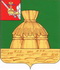 А Д М И Н И С Т Р А Ц И Я   Н И К О Л Ь С К О Г О М У Н И Ц И П А Л Ь Н О Г О   Р А Й О Н А П О С Т А Н О В Л Е Н И Е    11.09.2017 года                                                                                                     №  862г. НикольскВ связи с принятием постановления Правительства от 25 января 2017 года № 73 «О внесении изменений в некоторые акты Правительства Российской Федерации»ПОСТАНОВЛЯЕТ: 1. Внести в Порядок формирования, утверждения и ведения планов закупок 
товаров, работ, услуг для обеспечения муниципальных нужд района, утвер- 
жденный постановлением администрации Никольского муниципального района от 18 августа 2016 года № 601 «Об утверждении Порядка формирования, утверждения и ведения планов закупок товаров, работ, услуг для обеспечения муниципальных нужд района» следующие изменения: в пункте 3: в подпункте «в» слова «муниципальными унитарными предприятиями 
района» исключить; дополнить подпунктом «д» следующего содержания: «д) муниципальными унитарными предприятиями района, за исключением
закупок, осуществляемых в соответствии с частями 2.1 и 6 статьи 15 Феде- 
рального закона о контрактной системе, со дня утверждения планов финансово- 
хозяйственной деятельности.»; в пункте 5: в подпункте «б»: абзац второй изложить в следующей редакции: «в сроки, установленные ГРБС, но не позднее 1 июля текущего года, фор- 
мируют планы закупок исходя из целей осуществления закупок, определенных с 
учетом положений статьи 13 Федерального закона о контрактной системе, и представляют их ГРБС в установленные ими сроки для формирования на их основании в соответствии с бюджетным законодательством Российской Федерации обоснований бюджетных ассигнований на осуществление закупок;»; абзац третий признать утратившим силу; в подпункте «в»: в абзаце втором после слов «(далее - учредитель)» дополнить словами «, но не позднее 1 июля текущего года»; абзац третий признать утратившим силу; абзац второй подпункта «г» изложить в следующей редакции: «формируют планы закупок в сроки, установленные учредителем, но не 
позднее 1 июля текущего года, после принятия решений (согласования проектов 
решений) о предоставлении субсидий на осуществление капитальных вложе- 
ний;»; абзац второй подпункта «д» изложить в следующей редакции: «формируют планы закупок в сроки, установленные учредителем, отрасле- 
вым органом местного самоуправления района, на который возложены координация и регулирование деятельности в соответствующей отрасли 
(далее - отраслевой орган), но не позднее 1 июля текущего года, после принятия 
решений (согласования проектов решений) о подготовке и реализации бюджет- 
ных инвестиций в объекты капитального строительства муниципальной собст- 
венности района или приобретении объектов недвижимого имущества в муниципальную собственность района, принятых в порядке, установленном правовыми актами района;»; дополнить подпунктом «е» следующего содержания: «е) предприятия, указанные в подпункте «д» пункта 3 настоящего Порядка: формируют планы закупок при планировании в соответствии с законода- 
тельством Российской Федерации их финансово-хозяйственной деятельности и 
представляют их отраслевому органу местного самоуправления района, на который возложены координация и регулирование деятельности в 
соответствующей отрасли (далее - отраслевой орган), в установленные им сроки; уточняют при необходимости планы закупок, после их уточнения и утвер- 
ждения плана (программы) финансово-хозяйственной деятельности предприятия 
утверждают планы закупок в сроки, установленные пунктом 3 настоящего доку- 
мента.». в пункте 7 слова «подпунктах «б» и «в» пункта 3» заменить словами «подпунктах «б», «в» и «д» пункта 3»; 
пункт 9 исключить;        пункт 10 считать пунктом 9.2. Внести в Порядок формирования, утверждения и ведения планов- 
графиков закупок товаров, работ, услуг для обеспечения муниципальных нужд 
района, утвержденный постановлением администрации Никольского муниципального района от 16 августа 2016 года № 576 «Об утверждении Порядка формирования, утверждения и ведения планов-графиков закупок товаров, работ, услуг для обеспечения  муниципальных нужд района» следующие изменения: пункт 3 изложить в следующей редакции: «3. Планы-графики закупок утверждаются в течение 10  рабочих дней: а) муниципальными заказчиками района со дня доведения до соответст- 
вующего муниципального заказчика района объема прав в денежном выраже- 
нии на принятие и (или) исполнение обязательств в соответствии с бюджетным 
законодательством Российской Федерации; б) бюджетными учреждениями района за исключением закупок, осуществ- 
ляемых в соответствии с частями 2 и 6 статьи 15 Федерального закона о кон- 
трактной системе, со дня утверждения плана финансово-хозяйственной деятель- 
ности; в) автономными учреждениями района в случае, предусмотренном частью
4 статьи 15 Федерального закона о контрактной системе, со дня заключения со- 
глашения о предоставлении субсидии на осуществление капитальных вложений 
в объекты капитального строительства муниципальной собственности или при- 
обретение объектов недвижимого имущества в муниципальную собственность 
(далее - субсидии). При этом в план-график закупок включаются только закупки 
которые планируется осуществлять за счет субсидий; г) бюджетными и автономными учреждениями района, муниципальными
унитарными предприятиями района в случаях, предусмотренных частью 6 статьи 15 Федерального закона о контрактной системе, со дня доведения на соответствующий лицевой счет по переданным полномочиям объема прав в денеж- 
ном выражении на принятие и (или) исполнение обязательств в соответствии с 
бюджетным законодательством Российской Федерации. д) муниципальными унитарными предприятиями района, за исключени- 
ем закупок, осуществляемых в соответствии с частями 2.1 и б статьи 15 Феде- 
рального закона о контрактной системе, со дня утверждения планов финансово- 
хозяйственной деятельности;.»; в пункте  5:абзац четвертый изложить в следующей редакции: «уточняют при необходимости сформированные планы-графики закупок и утверждают сформированные планы-графики в сроки, установленные главными распорядителями средств районного бюджета, но не позднее 10 рабочих дней после доведения до муниципального заказчика района объема прав в денежном выражении на принятие и (или) исполнение обязательств в соответствии с бюджетным законодательством Российской Федерации;»; абзац седьмой изложить в следующей редакции: «уточняют при необходимости планы-графики закупок и утверждают планы-графики закупок в сроки, установленные органами местного самоуправления района, осуществляющими функции и полномочия их учредителя, но не позднее 10 рабочих дней после утверждения планов финансово-хозяйственной деятельности;» дополнить абзацами четырнадцатым - шестнадцатым следующего содержания: «муниципальные унитарные предприятия, указанные в подпункте «д» 
пункта 3 настоящего Порядка: формируют планы-графики закупок при планировании 13 соответствии с за- 
конодательством Российской Федерации их финансово-хозяйственной деятельности; уточняют при необходимости планы-графики закупок, после их уточнения и 
утверждения плана (программы) финансово-хозяйственной деятельности предприятия утверждают планы-графики закупок в срок, установленный пунктом 3 настоящих требований.»;  пункт 15 исключить;3. Контроль за исполнением настоящего постановления оставляю за собой.4. Настоящее постановление подлежит официальному размещению на официальном сайте администрации Никольского муниципального района в информационно-телекоммуникационной сети «Интернет» и в единой информационной системе в сфере закупок.5. Настоящее постановление вступает в силу после официального опубликования в газете «Авангард» и распространяется на правоотношения, возникшие с 01.01.2017 года	: Временно исполняющий полномочияруководителя администрации Никольского муниципального района				     А.Н. Баданина